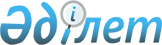 О внесении изменений и дополнений в решение маслихата города Астаны от 12 декабря 2017 года № 221/25-VI "О Правилах оказания социальной помощи, установления размеров и определения перечня отдельных категорий нуждающихся граждан города Астаны"
					
			Утративший силу
			
			
		
					Решение маслихата города Астаны от 28 декабря 2022 года № 298/37-VII. Зарегистрировано в Министерстве юстиции Республики Казахстан 9 января 2023 года № 31626. Утратило силу решением маслихата города Астаны от 3 октября 2023 года № 84/10-VIII.
      Сноска. Утратило силу решением маслихата города Астаны от 03.10.2023 № 84/10-VIII (вводится в действие по истечении десяти календарных дней после дня его первого официального опубликования).
      Маслихат города Астаны РЕШИЛ:
      1. Внести в решение маслихата города Астаны "О Правилах оказания социальной помощи, установления размеров и определения перечня отдельных категорий нуждающихся граждан города Астаны" от 12 декабря 2017 года № 221/25-VI (зарегистрировано в Реестре государственной регистрации нормативных правовых актов за № 1149) следующие изменения и дополнения:
      в Правилах оказания социальной помощи, установления размеров и определения перечня отдельных категорий нуждающихся граждан города Астаны (далее – Правила), утвержденных вышеуказанным решением:
      пункт 59 изложить в новой редакции:
      "59. Санаторно-курортное лечение осуществляется в специализированных учреждениях, расположенных на территории Республики Казахстан.
      Срок прохождения санаторно-курортного лечения составляет четырнадцать суток.
      Право на санаторно-курортное лечение предоставляется не более одного раза в календарный год.";
      дополнить пунктом 83-1 следующего содержания:
      "83-1. Специально созданная при акимате города Астаны комиссия по назначению социальной помощи отдельным категориям граждан на оплату очной формы обучения в специально созданных высших учебных заведениях города Астаны утверждает перечень специальностей на каждый предстоящий учебный год.";
      пункт 95 изложить в новой редакции:
      "95. Социальная помощь на приобретение твердого топлива производится пенсионерам по возрасту, лицам с инвалидностью, детям с инвалидностью, лицам, имеющим социально значимые заболевания, многодетным матерям и многодетным семьям, детям-сиротам, детям, оставшимся без попечения родителей, выпускникам детских домов, проживающим в частных жилых домах с местным (печным) отоплением, являющимся его собственниками (нанимателями) либо членами семьи собственника (нанимателя), при отсутствии у них и членов семьи другого жилья и наличии среднедушевого дохода, не превышающего четыре прожиточных минимума.";
      подпункт 4) пункта 98 изложить в новой редакции:
      "4) копия документа, подтверждающего статус (пенсионное удостоверение, справка об инвалидности, свидетельства о рождении детей, постановление либо приказ местного исполнительного органа);";
      пункт 99-1 изложить в новой редакции:
      "99-1. Единовременная социальная помощь на газификацию жилого дома производится пенсионерам по возрасту, лицам с инвалидностью, детям с инвалидностью, многодетным матерям и многодетным семьям, детям-сиротам, детям, оставшимся без попечения родителей, выпускникам детских домов, проживающим в частных жилых домах, подлежащих газификации согласно Плану мероприятий по газификации города Астаны, являющимися его собственниками, либо членами семьи собственника, при отсутствии у них и членов семьи другого жилья и наличии среднедушевого дохода, не превышающего четыре прожиточных минимума.".
      2. Настоящее решение вводится в действие по истечении десяти календарных дней после дня его первого официального опубликования.
					© 2012. РГП на ПХВ «Институт законодательства и правовой информации Республики Казахстан» Министерства юстиции Республики Казахстан
				
      Секретарь маслихатагорода Астаны 

Е. Каналимов
